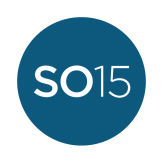 SO15 SUBMISSION FORMThe completed form along with the required attachments should be sent in electronic form only by 18 January 2015 to showoff@photomonth.com.The projects submitted will be considered by the ShowOFF Section jury comprising: Michael Ackerman, Martin Kollar, Marta Kołakowska, Igor Omulecki oraz Ania Nałęcka (photobook). On 1 February 2015, information about the Winners will be posted at www.photomonth.com.Submission of a project is not tantamount to being incorporated into the programme of the Krakow Photomonth Festival 2015. If necessary, the organisers may ask the artist to provide additional materials. If you have questions please contact us at showoff@photomonth.com.Submission constitutes a declaration by the Participant that: they  consent to the processing of personal data for the purposes of the organisation of the Krakow Photomonth Festival 2015 pursuant to the applicable regulationsthey have read the Rules and the attached agreement template with the ShowOFF Section Winners, available at the address and consent to the terms and conditions contained in these documents.The Rules are available on the websites of Krakow Photomonth www.photomonth.com and at the Organiser’s Headquarters (Foundation for the Visual Arts).name of the projectname of the projectname of the projectARTIST’S DATAARTIST’S DATAARTIST’S DATAARTIST’S DATAARTIST’S DATAARTIST’S DATASURNAMESURNAMESURNAMENameDATE OF BIRTHDATE OF BIRTHDATE OF BIRTHCONTACTCONTACTCONTACTCONTACTCONTACTCONTACTPhoneE-MailSTREETCITYARTIST’S BiogrAPHY AND ACHIEVEMENTSARTIST’S BiogrAPHY AND ACHIEVEMENTSARTIST’S BiogrAPHY AND ACHIEVEMENTSARTIST’S BiogrAPHY AND ACHIEVEMENTSARTIST’S BiogrAPHY AND ACHIEVEMENTSARTIST’S BiogrAPHY AND ACHIEVEMENTSEDUCATIONEDUCATIONEXHIBITIONSEXHIBITIONSCOMPETITIONSCOMPETITIONSOTHEROTHERINFORMATION ABOUT THE PROJECT/EXHIBITIONINFORMATION ABOUT THE PROJECT/EXHIBITIONSHORT DESCRIPTION OF THE PROJECT MX 1000 wordsATTACHMENTTECHNICAL DATASUGGESTED FORM OF PRESENTATIONOTHER